I affärenTid: 10 minuterAktiviteten utökar ditt ordförråd och tränar prepositioner. Nedan finns några exempel på prepositioner.Läs dem – kan du fler?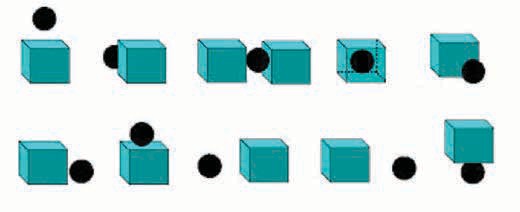 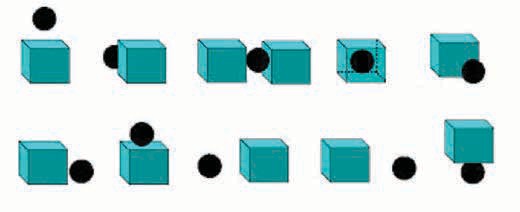      Placera dina varor           Tid: 20 minuter            	                                                                           			                                                                                                                                                                                                                                                                             		Handlingslista:Ex. Bröd finns på hylla 6 Mjölken är bredvid osten, i kyldiskenJuicen finns mittemot hylla 3Matolja finns på hylla 12Socker finns på hylla 21 Flingor finns på hylla 7     Potatis finns på hylla 4            Diskmedel finns på hylla 10            Apelsiner och grapefrukt finns på hylla 2 och 3 Tidningar finns på hylla 18    Välj en tom yta och placera följande: ris, barnmat, kattmat, schampo, fisk  I affärenTid: 15-20 minuterArbeta i smågrupper eller 2 och 2.E .x . Kund A: Fråga en person i gruppen var du kan hitta kattmat. Ex. “Ursäkta, var kan jag hitta kattmat/var finns kattmat?”Kund B: Svarar på frågan och förklarar var kattmaten finns.Ex “Den finns på hylla.       ______________________________       bredvid      ______________________      eller mittemot ____________________________________Försök använda olika prepositionerTuras om att fråga och svaraUtökad aktivitet Tid: 15 minuterPrata om era favoritmataffärerVarför tycker du om den affären? Vad är din favoritmat? Vad är hälsosam mat? Äter du alltid hälsosamt?Tycker du om att handla? Varför? Har du klagat på någon affär?          2221201918